中国知识产权培训中心培字【2021】01号关于举办“高校、科研院所科技成果转化若干问题解析研修班”的通知各有关单位：为进一步落实教育部、国家知识产权局、科技部《关于提升高等学校专利质量促进转化运用的若干意见》，科技部等9部门《赋予科研人员职务科技成果所有权或长期使用权试点实施方案》，科技部、教育部《关于进一步推进高等学校专业化技术转移机构建设发展的实施意见》等相关政策，加快推动高校院所知识产权全流程管理体系建设，形成科技创新和知识产权管理、科技成果转化相融合的统筹协调机制，提高科技成果转化从业人员的能力和科技成果转化的实际效率。为此，中国知识产权培训中心将于3月下旬在云南省昆明市举办“高校、科研院所科技成果转化若干问题解析研修班”，研修班由北京金专智科知识产权咨询中心协办。现将有关事项通知如下：一、研修时间及地点报到日期：2021年3月25日研修时间：2021年3月26日—28日研修地点：云南省昆明市（具体酒店见第二轮通知）报名截止日期：2021年3月22日二、研修人员各高新技术产业园区、创新基地、孵化器、生产力促进中心、成果转化中心成果转化部门负责人和研究人员；各高等院校、科研院所从事科技成果转化的工作人员；各科技型企事业单位负责人、知识产权部及研发部管理人员；各技术转移服务机构负责人；各专利代理机构专业人士；各科学技术情报研究所的相关工作人员等。三、研修内容1.《关于进一步推进高等学校专业化技术转移机构建设发展的实施意见》若干问题解析2.解读《关于提升高等学校专利质量促进转化运用的若干意见》3.高校院所高价值专利培育与运营案例解析4.《赋予科研人员职务科技成果所有权或长期使用权试点实施方案》主要内容解析5.职务科技成果权属混合所有制改革探索（西南交大的成功经验与实践案例分享）6.职务科技成果披露及专利申请前评估制度7.科技人员离岗创新创业及兼职兼薪案例解析8.科技成果作价投资入股及股权奖励模式案例解析9.科技成果投资入股相关税收优惠政策解读10.科技成果转化中技术合同签订、履行及条款设置案例解析11.科技成果价值评估指标和方法及典型案例解析12.技术转移及成果转化链与新型产学研生态融合发展探索（西安交大科技成果转化创新与实践经验分享）13.高校、科研院所专利质量提升的实践与探索（南京理工大学科技成果转移转化的案例分享）四、拟邀授课师资1.张春鹏  国家科技评估中心科技成果与技术评估部副部长2.罗林波  国家知识产权运营公共服务平台高校运营(武汉)试点平台负责人、中部知光技术转移有限公司董事长3.康凯宁  西南交通大学国家大学科技园副总经理4.吴寿仁  上海市计划生育科学研究所党委副书记、原上海市科委体制改革与法规处处长5.王  文  西安交通大学国家技术转移中心董事长6.王小绪  南京理工大学技术转移中心有限公司董事长五、研修费用研修费用3200元/人（含教材、资料、专家报告、场租、茶歇等费用）。研修班食宿统一安排，食宿费用自理。六、结业证书    研修结束后，凡参加研修班的代表，由中国知识产权培训中心颁发高校、科研院所科技成果转化若干问题解析研修班《结业证书》。七、报名方式及汇款账户信息自通知发布之日起开始报名，参加研修人员将《高校、科研院所科技成果转化若干问题解析研修班》报名表（见附件）发送至报名邮件。户  名：北京金专智科知识产权咨询中心（有限合伙）开户行：中国建设银行股份有限公司北京金顶南路支行账  号：11050110444400000176邮  箱：2496083175@qq.com联系人：张 炎  18710067983  （同微信）附件：研修班报名表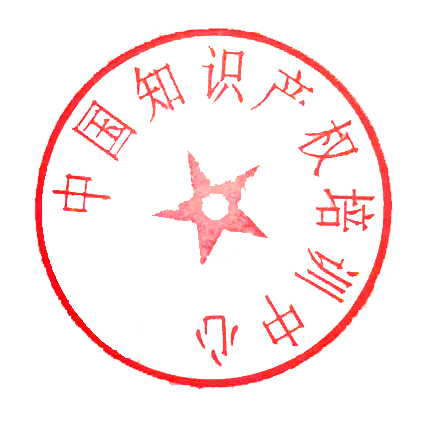 中国知识产权培训中心2021年2月19日高校、科研院所科技成果转化若干问题解析研修班报名表单位名称联 系 人电话传真通讯地址参加研修人员名单参加研修人员名单参加研修人员名单参加研修人员名单参加研修人员名单参加研修人员名单参加研修人员名单姓名职务性别手机号微信号微信号电子邮箱住宿信息□双人标准间         □单人间□双人标准间         □单人间□双人标准间         □单人间□双人标准间         □单人间□双人标准间         □单人间□双人标准间         □单人间住宿信息拟住日期：2021年  月  日—  月  日拟住日期：2021年  月  日—  月  日拟住日期：2021年  月  日—  月  日拟住日期：2021年  月  日—  月  日拟住日期：2021年  月  日—  月  日拟住日期：2021年  月  日—  月  日发票信息□增值税普通发票（请核实无误）单位名称：纳税人识别号：□增值税普通发票（请核实无误）单位名称：纳税人识别号：□增值税普通发票（请核实无误）单位名称：纳税人识别号：□增值税普通发票（请核实无误）单位名称：纳税人识别号：□增值税普通发票（请核实无误）单位名称：纳税人识别号：□增值税普通发票（请核实无误）单位名称：纳税人识别号：发票信息□增值税专用发票（请核实无误）单位名称：地址及电话：纳税人识别号：开户银行：银行账号：□增值税专用发票（请核实无误）单位名称：地址及电话：纳税人识别号：开户银行：银行账号：□增值税专用发票（请核实无误）单位名称：地址及电话：纳税人识别号：开户银行：银行账号：□增值税专用发票（请核实无误）单位名称：地址及电话：纳税人识别号：开户银行：银行账号：□增值税专用发票（请核实无误）单位名称：地址及电话：纳税人识别号：开户银行：银行账号：□增值税专用发票（请核实无误）单位名称：地址及电话：纳税人识别号：开户银行：银行账号：此表请发送邮件至：2496083175@qq.com 张炎18710067983（同微信）此表请发送邮件至：2496083175@qq.com 张炎18710067983（同微信）此表请发送邮件至：2496083175@qq.com 张炎18710067983（同微信）此表请发送邮件至：2496083175@qq.com 张炎18710067983（同微信）此表请发送邮件至：2496083175@qq.com 张炎18710067983（同微信）此表请发送邮件至：2496083175@qq.com 张炎18710067983（同微信）此表请发送邮件至：2496083175@qq.com 张炎18710067983（同微信）